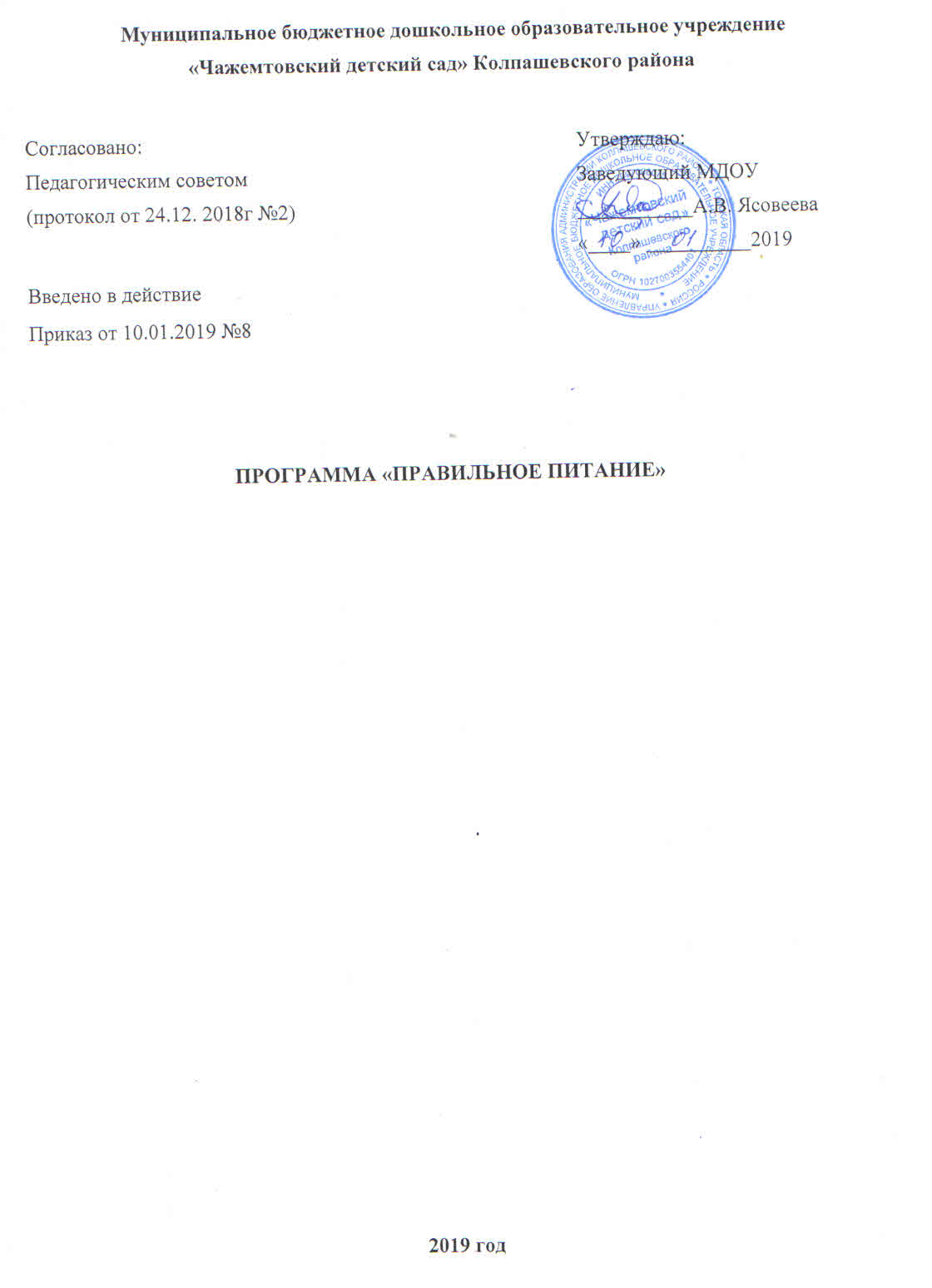 ОглавлениеПаспорт программы.. 3Содержание проблемы и обоснование её решения. 5Концепция оптимального питания. 5Принципы организации рационального питания воспитанников 6Характеристика Программы.. 7Механизм реализации Программы.. 9Приложение № 1. 12Приложение № 2. 15Содержание проблемы и обоснование её решения.Организация питания в дошкольных образовательных учреждениях представляет проблему большой социальной значимости, особенно в условиях современной сложной социально-экономической обстановки. Основное время воспитанники находятся в Образовательной организации. Поэтому от того, насколько в Образовательной организации правильно организовано питание, во многом зависит здоровье и развитие воспитанников.Правильное питание – залог здоровья. По данным статистики только у 35% детей рацион и режим питания соответствуют гигиеническим требованиям. Питание обеспечивает основные жизненные функции организма. К этому прежде всего нужно отнести рост и развитие, а также непрерывное обновление тканей (пластическая роль пищи). С пищей доставляется энергия, необходимая для всех внутренних процессов организма, а также для осуществления внешней работы и передвижения, растущий организм получает вещества необходимые для синтеза организмом соединений, выполняющих роль регуляторов и биологических катализаторов: гормонов и ферментов.
           Для гармоничного развития организму должны доставляться питательные вещества определенного качества и количества. Отсюда вытекает основное требование к рациональному питанию: соответствие количества и качества пищи потребностям организма. Невыполнение этого требования приводит к отставанию роста и развития детей и к разнообразным заболеваниям пищевой неадекватности.Выполнение основных законов питания особенно важно для растущего организма: отставание в массе тела, росте, физиологическом и психическом развитии, вызванное нерациональным питанием, не может быть исправлено коррекцией химического состава пищи и увеличением ее количества, так как после достижения определенного возраста эти изменения оказываются необратимыми.
             Оптимальным является рацион, калорийность которого полностью соответствует энерготратам детского организма, сбалансированный по белкам, жирам и углеводам.Сегодняшняя ситуация, по организации питания, осложнена тем что на продуктовом рынке страны появляются некачественные продукты с различными синтетическими добавками, красителями, геномодифицированые, что приводит росту аллергических, эндокринных заболеваний, дерматитов, бронхиальной астме, кишечных расстройств, повышению массы тела и многих других нарушений.Дошкольный возраст самый благоприятный для воспитания у детей правильных пищевых привычек, культуры питания, стереотипов пищевого поведения. Формирование основ правильного питания ребенка это овладение им полезными навыками, которые помогут ему в повседневной жизниОдной из важнейших задач воспитания детей дошкольного возраста, решение которой будет осуществляться посредством реализации программы «Правильное питание» Образовательной организации – формирование ценности здорового образа жизни для современного человека, ответственного отношения к собственному здоровью. Все это возможно только в результате серьезной совместной работы педагогов, родителей и самих воспитанников. 
Концепция оптимального питания.Рациональное, здоровое питание воспитанников в организованных коллективах является необходимым условием обеспечения их  здоровья. Полноценное питание - существенный и постоянно действующий фактор, обеспечивающий адекватные процессы роста и развития организма, а также укрепление здоровья в детском возрасте. Питание может быть признано полноценным, если оно достаточно в количественном отношении и по качественному составу, а также покрывает энергетические затраты. В организации питания большое значение имеет режим питания для каждой возрастной группы, правильное распределение рациона питания по отдельным приемам пищи. Немаловажное значение отводится кулинарной обработке, оформлению пищи и обстановке, в которой осуществляется ее прием, включая воспитание гигиенических навыков подготовки к приему пищи и правильное поведение во время еды.Структура питания детей, например, характеризующаяся продолжающимся снижением потребления наиболее ценных в биологическом отношении мяса и мясопродуктов, молока и молочных продуктов, рыбы и рыбных продуктов, яиц, растительного масла, фруктов и овощей. При этом существенно увеличивается потребление хлеба и мучных продуктов, а также картофеля. Вследствие этого на первый план выходят следующие нарушения пищевого статуса:-          дефицит животных белков, достигающий 15–20% от рекомендуемых величин, особенно в группах населения с низкими доходами;-          дефицит полиненасыщенных жирных кислот на фоне избыточного поступления животных жиров;-          выраженный дефицит большинства витаминов: С - у 70–100% обследованных, витаминов группы В и фолиевой кислоты - у 60–80%, бета-каротина - у 40-60%.          Питание воспитанников должно быть сбалансированным. Для здоровья детей важнейшее значение имеет правильное соотношение питательных веществ. В меню воспитанника обязательно должны входить продукты, содержащие не только белки, жиры и углеводы, но и незаменимые аминокислоты, витамины, некоторые жирные кислоты, минералы и микроэлементы. Эти компоненты самостоятельно не синтезируются в организме, но необходимы для полноценного развития детского организма. Соотношение между белками, жирами и углеводами должно быть 1:1:4.
           Питание воспитанников должно быть оптимальным. При составлении меню обязательно учитываются потребности организма, связанных с его ростом и развитием, с изменением условий внешней среды, с повышенной физической или эмоциональной нагрузкой. При оптимальной системе питания соблюдается баланс между поступлением и расходованием основных пищевых веществ. Понятие качественного питания предполагает прежде всего его рациональность, возможность восполнения энергетических затрат подрастающего организма при увеличении умственных и физических нагрузок.В последнее время проблема сохранения здоровья детей занимает значительное место в жизни общества, становится приоритетной национальной проблемой. Таким образом, одной из приоритетных задач в Образовательной организации мы видим в воспитании у детей навыков здорового образа жизни. Задача педагогов – сформировать у ребенка дошкольного возраста основы сохранения своего здоровья, используя в своей педагогической деятельности правдивую, научно-обоснованную и полезную информацию.Здоровый образ жизни - это типичные формы и способы повседневной жизнедеятельности человека, которые укрепляют и совершенствуют резервные возможности организма, обеспечивая тем самым успешное выполнение своих социальных и профессиональных функций независимо от политических, экономических и социально-психологических ситуаций.Принципы организации рационального питания воспитанников Образовательной организации.Основные принципы здорового питания:1. Употребляйте разнообразные пищевые продукты, большинство которых— растительного, а не животного происхождения.2. Хлеб, изделия из муки, крупы, картофель должны употребляться несколько раз в день.3. Ешьте несколько раз в день разнообразные овощи и фрукты, лучше— свежие и выращенные в местности проживания (не менее 360 г в день).4. Чтобы поддерживать массу тела в рекомендуемых пределах, необходима ежедневная умеренная физическая нагрузка.5. Контролируйте поступление жира с пищей (не более 30% от суточной калорийности), и заменяйте животный жир на жир растительных масел.6. Жирному мясу и мясным продуктам предпочитайте бобовые, зерновые, рыбу, птицу или постное мясо.7. Употребляйте молоко с низким содержанием жира и молочные продукты (кефир, простоквашу, йогурт и сыр) с низким содержанием жира и соли.8. Выбирайте продукты с низким содержанием сахара и употребляйте сахар умеренно, ограничивая количество сладостей и сладких напитков.9. Ешьте меньше соли. Общее ее количество в пище не должно превышать 1 чайной ложки (4 г. в день). Следует употреблять йодированную соль.10. Приготовление пищи должно обеспечивать ее безопасность. Приготовление блюд на пару, в микроволновой печи, выпечка или кипячение помогут уменьшить количество используемых в процессе готовки жира, масла, соли и сахара.11. Поступление пищевых веществ и энергии должно соответствовать возрастным физиологическим потребностям детского организма, обеспечивать его рост и развитие. Обед в детском саду должен составлять 35% от физиологической суточной потребности в пищевых веществах и энергии.12. Обеспечение оптимального соотношения пищевых веществ (соотношение белков, углеводов, липидов как 1:1:4), энергетическая квота белка общей калорийности должна составлять 14%, углеводов 55%, липидов 31%; доля белка животного происхождения от общего количества белка - не менее 60%.13. Пищевые волокна должны включаться в рацион из расчета не менее 15-20г/сутки.14. Растительные жиры должны составлять не менее 30% от общего количества жира.15. Не допускается повторение в рационе одних и тех же блюд или кулинарных изделий в смежные дни.16. Учет региональных эколого-гигиенических факторов питания, особенно учет геохимических эндемий (дефицит йода, фтора, селена и т.д.).17. Широкая информированность родителей с целью преемственности питания детей в выходные дни и формирование мировоззрения здорового образа жизни.Характеристика Программы:Цель программы: Обеспечение рационального, сбалансированного питания воспитанников в целях сохранения и укрепления их здоровья, профилактики заболеваний, и воспитания навыков правильного питания, как основы здорового образа жизни.Задачи программы: 1.Обеспечение воспитанников рациональным и сбалансированным питанием, соответствующим возрастным физиологическим потребностям в пищевых веществах и энергии;2.Организация питания согласно СанПин 2.4.1.3049-13;3.Профилактика среди воспитанников инфекционных и неинфекционных заболеваний, связанных с фактором питания;4.Гарантированное качество и безопасность питания и пищевых продуктов, используемых в питании;5. Организация образовательно-разъяснительной работы по вопросам здорового питания.Ожидаемые результаты реализации Программы: 1. Наличие сформированного пакета документов по организации питания; 2. Отсутствие среди детей инфекционных и неинфекционных заболеваний, связанных с фактором питания; 3. Улучшение здоровья воспитанников Образовательной организации; 4. Повысится познавательный уровень развития детей в области правильного питания; 5. Улучшатся знания о правилах приема пищи, сформируются основы культуры поведения за столом; 6. Информация, полученная родителями, поможет перессмотреть к корне семейное меню; 7. Улучшится представления о связи состояния здоровья с гигиеной питания, формированию представления о необходимости и важности соблюдения режима питания, как одного из условий рационального питания1.Обеспечение воспитанников рациональным и сбалансированным питанием, соответствующим возрастным физиологическим потребностям в пищевых веществах и энергии;2.Организация питания согласно СанПин 2.4.1.3049-13;3. Профилактика среди воспитанников инфекционных и неинфекционных заболеваний, связанных с фактором питания;4. Гарантированное качество и безопасность питания и пищевых продуктов, используемых в питании;5. Организация образовательно-разъяснительной работы по вопросам здорового питания.Механизм реализации ПрограммыПроизводственный и общественный контроль за организацией питания.Выполнение задач и обязанностей участников образовательного процесса в решении вопросов здорового питания воспитанников.Задачи Администрации :- Составление расписания непосредственной образовательной деятельности с обеспечением необходимого режима питания, с учетом возрастных особенностей детей дошкольного возраста;- Контроль качества питания;- Контроль обеспечения порядка во время прием пищи;- Контроль культуры принятия пищи;- Контроль проведения воспитательной работы с воспитанниками по привитию навыков культуры приема пищи.2. Обязанности медсестры и работников пищеблока:- Составление рационального питания на день и перспективного меню;- Включение в меню овощей, фруктов, витаминизированных напитков из натуральных ягод;- Обеспечение пищеблока качественными продуктами для приготовления пищи;- Использование современных технологий приготовления пищи для сохранения питательной ценности продуктов.3. Обязанности воспитателей:- Проведение бесед о культуре питания, рациональном и правильном питании, роли питания для развития организма;- Воспитание навыков культуры поведения во время приема пищи;- Проведение бесед с родителями о подходе к проблеме питания в семье;   - Организация конкурсов и викторин на тему правильного питания.4.  Обязанности родителей:- Прививать навыки культуры питания в семье;  - Выполнять рекомендации педагогов Образовательной организации и медсестры по питанию в семье.- Принимать активное участие в проведение мероприятий в Образовательной организации (досуги, праздники и т.д.). 5.  Обязанности воспитанников :- Соблюдать правила культуры приема пищи.- Выполнять посильную работу по дежурству в группе.Комплекс мероприятий, направленных на реализацию Программы. Приложение № 1 К Программе «Правильное питание»примерная тематика бесед, тематических занятий, мероприятий    Приложение № 2 к программе «Правильное питание»Игры с правилами. Дидактические задания.Игра-соревнование «Разложи продукты на разноцветные столы».2 или 3 команды должны разложить продукты (названия которых написаны на карточках, или нарисованы) на 3 стола, покрытые скатертями  трех цветов:     зеленой (продукты ежедневного рациона);     желтой (полезные продукты, используемые достаточно часто);    красной (продукты, присутствующие на столе изредка).Победителем становится команда, первой выполнившая задание правильно.Динамическая игра «Поезд» Воспитатель ( ребенок) исполняет роль светофора. Дети получают по одной карточке с рисунками продуктов. Дети образуют «длинный поезд», держа карточки в руках.Едет поезд необычный,Он большой и симпатичный (непривычный).Нет вагонов, нет колес,В нем: капуста, мед, овес,Лук, петрушка и укроп...Остановка!Поезд, стоп!Поезд движется по группе к светофору. По сигналу «Стоп!» на светофоре загорается красный свет (воспитатель / ребенок, исполняющий роль светофора, поднимает красный кружок).Из колонны выходят дети, в руках которых были карточки с рисунками продуктов, которые можно есть лишь изредка.Поезд движется дальше и снова по сигналу «Стоп» загорается желтый свет. Из колонны выходят дети, в руках которых карточки с рисунками полезных продуктов, которые не следует есть каждый день.В составе поезда остаются самые полезные продукты. Каждый ребёнок рассказывает, чем полезен продукт, изображенный на рисунке.«Помоги Кубику или Бусинке»На столе 4 карточки, на которых написаны блюда для завтрака, обеда, полдника и ужина. Задание: положите карточки к тем часам, на которых указано время этого приема пищи.Игра «Поварята»В блюдцах насыпаны вперемешку крупы — рисовая, гречневая, пшенная. Задание «поварятам» отделить крупы друг от друга и разложить по отдельным кастрюлям. Победителем станет тот, кто быстрее и без ошибок справится с заданием.«Угадай овощ»В тканевый мешочек кладут несколько различных овощей и фруктов. Ребенок должен опустить руку в мешочек и постараться на ощупь угадать, какие овощи или фрукты лежат в мешочке.Лото для детей "Овощи, фрукты, ягоды"В лото могут играть от 1 до 6 человек. Положите перед детьми большие карточки. Стопка с маленькими карточками находится у ведущего обратной стороной вверх. Ведущий достает из колоды по одной карточке, называет ее вслух (или просит назвать ее детей), а дети ищут, у кого есть такая же картинка. Выигрывает тот, кто первым закроет все картинки на своих больших картах маленькими.Наименование ПрограммыПрограмма «Правильное питание» на период с 2019 по 2024 гг. Основание для разработки Программы1. «Конвенция о правах ребенка» одобрена Генеральной ассамблей ООН от 20.11.1989 г.;2.Закон РФ «Об основных гарантиях прав ребенка» от 24.07.1998г. №124-ФЗ;3. Закон «Об образовании в Российской Федерации» от 29.12.2012 №273-ФЗ;4. Порядок организации и осуществления образовательной деятельности по основным общеобразовательным программам - образовательным программам дошкольного образования (утв. Пр. Министерства образования и науки РФ от 30 августа 2013 г. № 1014);5. Санитарно-эпидемиологические правила и нормативы«Санитарно-эпидемиологические требования к устройству, содержанию и организации режима работы в дошкольных организациях» СанПиН 2.4.1.3049-13»;6.Приказ Минздравсоцразвития России N 213 н, Минобрнауки России N 178 от 11.03.2012
"Об утверждении методических рекомендаций по организации питания обучающихся и воспитанников образовательных учреждений;7.Питание детей в детских дошкольных учреждениях, утвержденных Минздравом ССР от 14 июня 1984 г., Инструкцией по проведению С-витаминизации, утвержденной Минздравом РФ от 18.02.1994 г. № 06-15/3-15.Разработчики Программы 1.А.В. Ясовеева - заведующий МБДОУ «Чажемтовский детский сад»;2. С.В. Симакина- заместитель заведующего;3. Л.Ф. Татаринова – медицинская сестра ОГАУЗ «Колпашевская РБ».Основные исполнители Программы Администрация, педагогический коллектив, работники пищеблока, родители.Цель ПрограммыОбеспечение рационального, сбалансированного питания воспитанников в целях сохранения и укрепления их здоровья, профилактики заболеваний, и воспитания навыков правильного питания, как основы здорового образа жизни.Основные задачи Программы1.Обеспечение воспитанников рациональным и сбалансированным питанием, соответствующим возрастным физиологическим потребностям в пищевых веществах и энергии;2.Организация питания согласно СанПин 2.4.1.3049-13;3.Профилактика среди воспитанников инфекционных и неинфекционных заболеваний, связанных с фактором питания;4.Гарантированное качество и безопасность питания и пищевых продуктов, используемых в питании;5. Организация образовательно-разъяснительной работы по вопросам здорового питания.Основные принципы Программы1.Актуальность: отражает насущные проблемы, связанные со здоровьем, гигиеническими навыками, культурно – социальными нормами. Знакомство с информацией о роли здорового питания детей.
2.Доступность: оптимальный объем информации. Сочетание теории и практики (с примерами и демонстрациями) что улучшает восприятие. Использование сюжетно-ролевых, дидактических, сенсорных игр, рисования, театральных постановок, аппликация и рисование, заучивание стихов, экскурсии, чтение и обсуждение произведений художественной литературы о пользе пищи, о соблюдении гигиенических норм и правил.
3.Положительное ориентирование. Показ позитивных примеров в отношении здоровья и поведения более эффективно, чем негативные.
4.Системность. Определяет постоянный, регулярный характер осуществления, что позволяет усвоить знания, имеющие отношения к здоровому образу жизни, в виде целостной системы.
5.Сознательность. Направление детей на осознание ответственности за свое здоровье и здоровье окружающих.Этапы реализации Программы                      2019-2024 гг.Объемы и источники финансированияМуниципальный бюджет, родительская плата.Ожидаемые результаты реализации Программы1.Обеспечение воспитанников питанием, соответствующим возрастным физиологическим потребностям в пищевых веществах и энергии, принципам рационального и сбалансированного питания;2.Обеспечение гарантированного качества и безопасности питания и пищевых продуктов, используемых в питании;3.Отсутствие  среди воспитанников инфекционных и неинфекционных заболеваний, связанных с фактором питания;4. Сохранение и укрепление здоровья воспитанников; 5. Улучшение санитарно-гигиенического и эстетического состояния пищеблоков.Организация контроля за исполнением Программы1.Общественный контроль за организацией и качеством питания дошкольников со стороны заведующего;2.Информирование общественности о состоянии дошкольного питания через сайт дошкольного учреждения;3.Информирование родителей на родительских собраниях.ЗадачиСодержание работы1.Обеспечение воспитанников рациональным и сбалансированным питанием, соответствующим возрастным физиологическим потребностям в пищевых веществах и энергии;-  разработка нормативно – правовой и технологической документации по организации дошкольного питания;- создание системы производственного контроля;-  разработка двадцатидневного меню;- организация работы по С- витаминизации.2. Организация питания согласно СанПин 2.4.1.3049-13- обучение персонала санитарному минимуму и работе на современном оборудовании;- жесткий контроль за соблюдением СанПин 2.4.1.3049-13.3.Профилактика среди воспитанников инфекционных и неинфекционных заболеваний, связанных с фактором питания;- просветительская работа о соблюдении санитарных норм и личной гигиены;- воспитание правильного отношения к питанию.4. Гарантированное качество и безопасность питания и пищевых продуктов, используемых в питании- жесткий контроль за соблюдением законодательства РФ в области прав потребителей;- приоритет продукции местных производителей;- использование современных технологий приготовления.5. Организация образовательно-разъяснительной работы по вопросам здорового питания.- просветительская работа среди педагогов по вопросам питания;- использование форм, обеспечивающих открытость информации об организации питания детей дошкольного возраста- проведение мероприятий по формированию навыков здорового питания, культуры приема пищиВид контроляСтруктура, осуществляющая контроль1. Контроль за формированием рационального питанияЗаведующий, медсестра2. Входной производственный контрольЗаведующий, медсестраежедневно3. Контроль санитарно – технического состояния пищеблокаЗаведующий, медсестра4. Контроль сроков годности и условий хранения продуктовмедсестра, заведующий хозяйством5. Контроль за санитарным содержанием и санитарной обработкой предметов производственного окружениямедсестра ежедневно 6. Контроль за состоянием здоровья, соблюдением правил личной гигиены, гигиеническими знаниями и навыкамиМедицинские осмотры ежегодно 7. Приемочный производственный контроль Медсестра, заведующий хозяйством ежедневно8. Контроль за приемом пищиВоспитатели групп, заведующий, медсестраежедневно№МероприятияСрокиОтветственные I.                   Работа с воспитанниками I.                   Работа с воспитанниками I.                   Работа с воспитанниками I.                   Работа с воспитанниками 1.Проведение бесед, в рамках недели здоровья «Мы за здоровый образ жизни»По плануЗам. заведующего, воспитатели групп2.Конкурс плакатов «Мы за правильное питание»МартЗам. заведующего, воспитатели группРодителиII.                Работа с педагогическим коллективом II.                Работа с педагогическим коллективом II.                Работа с педагогическим коллективом II.                Работа с педагогическим коллективом 1.Обсуждение вопросов горячего питания на педагогических советах 1 раз в кварталЗаведующий2.Ведение строгого учета детей по группам здоровья. Формирование групп здоровья по показателям.В течение годаМед. сестраВоспитатели групп3.Своевременное выявление воспитанников, с заболеваниями ЖКТ.В течение годаМед. сестра4.Организация своевременной сдачи документации по выплате компенсаций по оплате за детский сад. В течение годаЗаведующий,зам. заведующего5.Ведение пропаганды здорового питания.В течение годаВоспитатели группIII.             Работа с родителямиIII.             Работа с родителямиIII.             Работа с родителямиIII.             Работа с родителями1.Просветительская работа среди родителей о правильном и полноценном питании воспитанников на родительских собраниях «Основы формирования у ребёнка навыков здорового образа жизни». Атмосфера жизни семьи как фактор физического и психического здоровья ребёнка. Профилактика вредных привычек и социально обусловленных заболеваний у детей.1 раз в квартал Заведующий, старшая медсестра, Воспитатели групп2.Изучения отношения родителей к организации питания в Образовательной организации .2 раза в годЗам. заведующегоВоспитатели групп3.Привлечение родителей к проведению мероприятий, связанных с формированием правильного отношения к ЗОЖ, проводимых в Образовательной организации. В течение годаВоспитатели групп 4. Помещение в родительский уголок информации по организации питания В течение года Воспитатели групп IV.             Контроль за организацией питания и работой пищеблока IV.             Контроль за организацией питания и работой пищеблока IV.             Контроль за организацией питания и работой пищеблока IV.             Контроль за организацией питания и работой пищеблока 1.Создание комиссии по проверке качества питания.АвгустЗаведующий    2.Рейд по проверке организации питания Ежемесячно Члены комиссии3.Проверка соответствия рациона питания согласно утвержденному меню.ЕжедневноМед. сестраМероприятие ЦельОтветственныеСроки реализацииТематика родительских уголков ( родительских собраний)- Рецепты витаминных блюд.- Рекомендуемые нормы содержания витаминов в питании ребенка.- Здоровье ребенка в руках взрослых- Молоко – источник здоровья.- Питание – основа жизни.- Режим дня – залог здоровья дошкольника. - Физическое развитие дошкольника. - Мастер классы от родителей Помочь родителям в получении информации о правильном питании, здоровье дошкольникаВоспитатели групп, старшая медсестраВ течение годаТематика бесед с детьми дошкольного возрастаФорма проведения - играТематика бесед с детьми дошкольного возрастаФорма проведения - играТематика бесед с детьми дошкольного возрастаФорма проведения - играТематика бесед с детьми дошкольного возрастаФорма проведения - игра«Овощной салат»Дать детям представления по необходимости питания.Закрепить знания детей об овощах, рассказать детям о пользе овощей для здоровьяВоспитатели группСентябрь «Хлеб – всему голова»Рассказать детям, откуда появляется хлеб на нашем столе, познакомить ребят с разными видами хлебобулочных изделий, их пользой для здоровьяВоспитатели группОктябрь «Фруктовый салат (мусс)» Закрепить знания детей о фруктах, познакомить детей с их свойствами.Воспитатели группНоябрь«Полдник. Время есть творог»Формировать представление о полднике, как обязательной части ежедневного меню, формировать представление о продуктах и блюдах, которые могут быть включены в меню полдника Воспитатели группДекабрь «Пейте дети молоко – будете здоровы!»Рассказать детям о пользе молока и молочных продуктовВоспитатели группЯнварь «Пора ужинать!»Формировать представление об ужине как обязательной части ежедневного меню, расширить представление о блюдах, которые могут быть включены в меню ужинаВоспитатели групп Февраль «Что не надо кушать»Дать детям представление о самых вредных для организма продуктахМарт«Завтрак для космонавта» Рассказать детям о профессии космонавта и необходимости здорового питания в космосе Апрель «Как утолить жажду»Формировать представления о роли воды для организма человека, расширить представление о разнообразии напитков и вреде различных видов напитковВоспитатели группМайИнтерактивная игра «Здоровье в тарелке»Закрепить знания детей о полезных и вредных продуктахВоспитатели группИюньМассовые мероприятия (досуги, развлечения, праздники) Массовые мероприятия (досуги, развлечения, праздники) Массовые мероприятия (досуги, развлечения, праздники) Массовые мероприятия (досуги, развлечения, праздники) Физкультурный досуг «Праздник картошки»Формировать у детей привычку к ЗОЖВоспитатели групп, музыкальный руководитель, родителиСентябрь Развлечение с родителями «Быть здоровыми хотим!» Формировать у детей привычку к ЗОЖВоспитатели групп, музыкальный руководитель, родителиВ рамках проведения Недели здоровья( по плану) Викторина «Здоровейка»Закрепить знания детей о пользе тех или иных продуктов питания. Воспитатели групп1 раз в кварталРазвлечение «Праздник урожая»Расширить представления детей о сезонных витаминах – овощах и фруктахВоспитатели групп, музыкальный руководитель Октябрь Встреча с родителями «За чашкой чая»: «Вопрос – ответ на тему «Столовый этикет»Расширить представления родителей и детей о правилах и нормах столового этикета, необходимости привития детям этих норм и правил детям. Воспитатели групп Декабрь Встреча с родителями «Конкурс кулинарных рецептов»На конкурсной основе выявить наиболее полезный рецепт блюда и порекомендовать его для приготовления дома. Зам. заведующего, воспитатели групп, родители. Март Конкурс рисунков «Самые полезные продукты»Закрепить знания детей о пользе тех или иных продуктовЗам заведующего, воспитатели групп, родители. Май 